Buffet MenuPrices are inclusive of VAT. Minimum numbers – 25 people.3 items per person - £5.50    5 items per person - £8.50    8 items per person - £11.50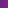 Meat
Mini Cheese Burger Crostinis Chicken Chorizo SkewersMini Duck Spring RollsMixed Meat Dim SumMini TurnoversMixed CrolinesChicken SatayMini PaninisFish
Smoked Haddock, Spinach & Gruyere PastriesBreaded Butterfly PrawnsBreaded Salmon BitesSeafood Dim SumVegetarian
Red Pepper & Jalapeno GoujonsMini Vegetable SamosasPotato wedges & Dips Vegetable Dim SumMini Spring RollsBrie Wedges Garlic Mushrooms Mini Margherita Pizza Breaded Stuffed Jalapenos Cheese & Cranberry ParcelsSweet
Tarlettes au CitronTartlettes au PoireTartlettes au ChocolatWe will endeavour to cater to special dietary requirements to the best of our ability if arranged in advance.However, as our kitchen uses nuts, we are unable to guarantee that an alternative will not contain traces of nuts.